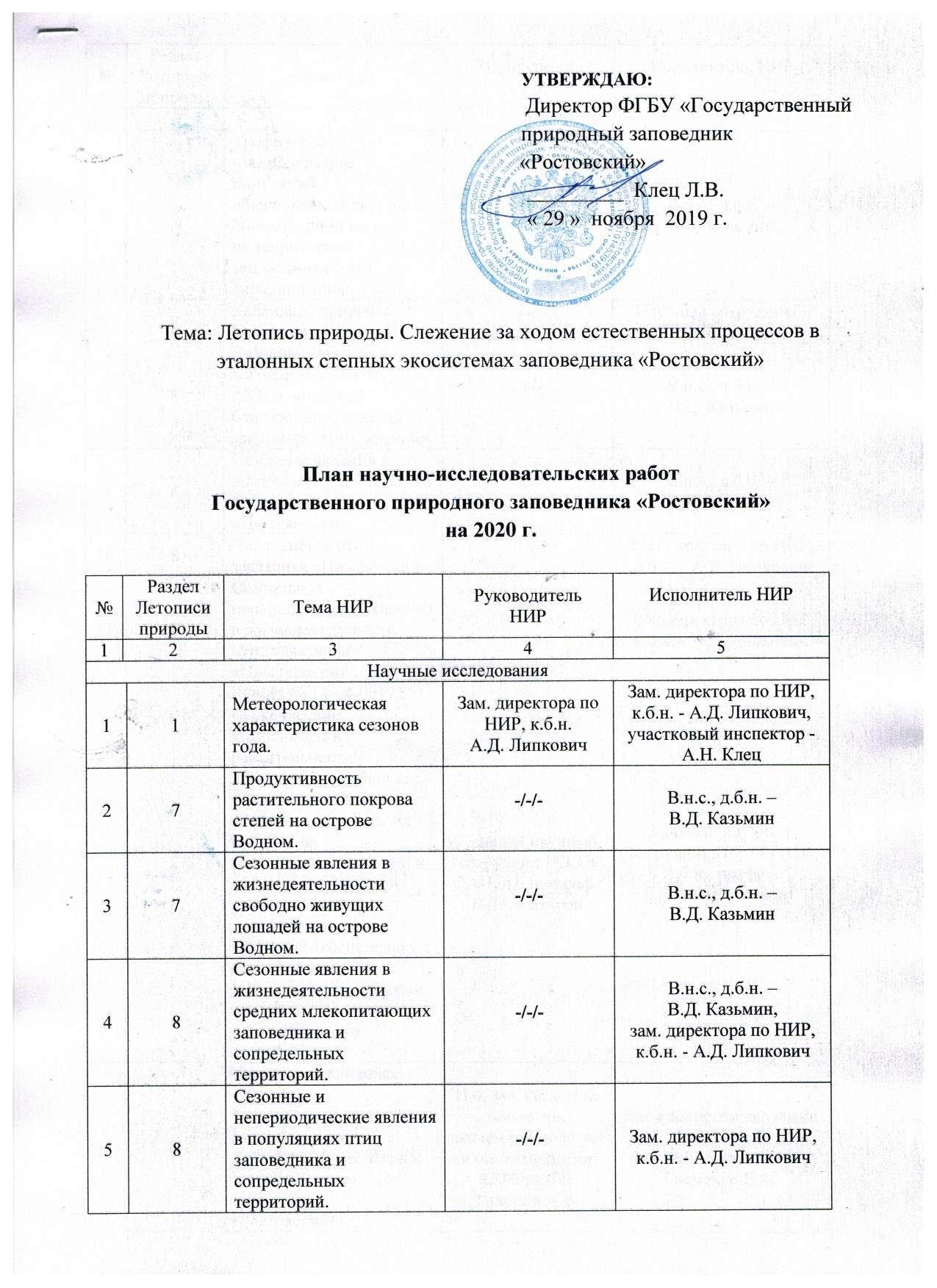 Заместитель директора по науке:     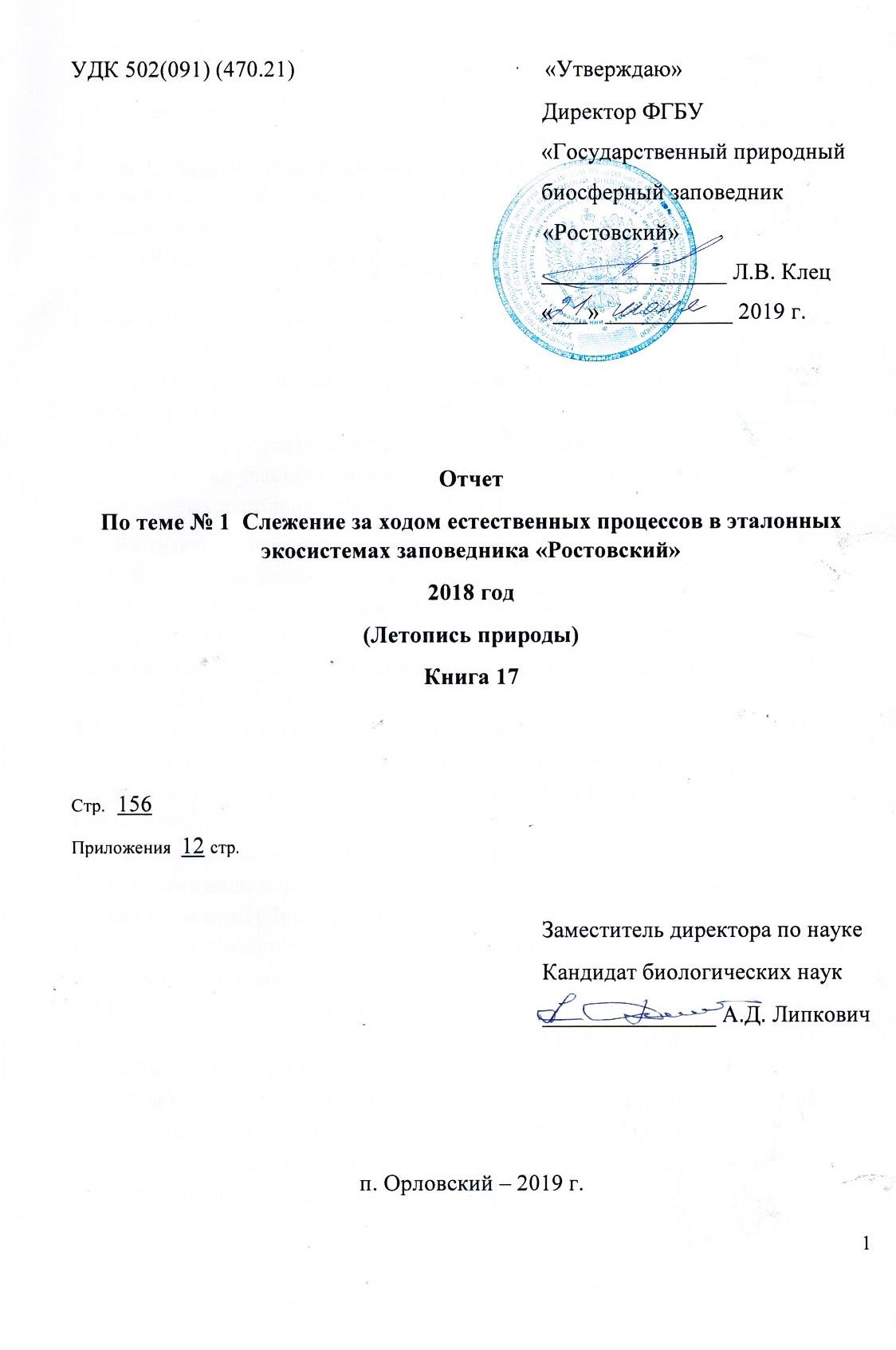 №Раздел Летописи природыТема НИРРуководительНИРИсполнитель НИР1234568Трофическое взаимодействие популяций обыкновенной лисицы и общественной полевки на территории заповедника и его охранной зоны.-/-/-В.н.с., д.б.н. –В.Д. Казьмин79Календарь природы (растения).-/-/-Научный сотрудник –М.Ф. Вакурова88Сезонные явления в жизнедеятельности кабана, косули, благородного и оленя в заказнике «Цимлянский».-/-/-В.н.с., д.б.н. –В.Д. Казьмин98Сезонные явления в жизнедеятельности волка в заказнике «Цимлянский».-/-/-В.н.с., д.б.н. –В.Д. Казьмин108Численность птиц заказника «Цимлянский».-/-/-Зам. директора по НИР, к.б.н. - А.Д. Липкович118Сезонные и непериодические явления в жизнедеятельности птиц заказника «Цимлянский».-/-/-Зам. директора по НИР, к.б.н. - А.Д. Липкович127РФФИ № 18-04-00172 «Токсические компоненты в растительности природных пастбищ как показатели качества кормовых ресурсов, их влияние на обеспеченность пищей и состояние популяций растительноядных млекопитающих в наземных экосистемах» в охранной зоне заповедника (вольерный комплекс Ассоциации «Живая природа степей»).Главный научный сотрудник ИПЭЭ РАН, д.б.н., проф. Б.Д. АбатуровГлавный научный сотрудник ИПЭЭ РАН, д.б.н., проф. –Б.Д. Абатуров и др.138Изучение жизненных циклов и пространственного распределения Coleoptera, Carabidae на острове Водном заповедника «Ростовский».И.о. зав. кафедрой биологии, академии биологии и биотехнологии ЮФУ, к.б.н. Тихонов А.В.Зав. кабинетом академии биологии и биотехнологии ЮФУ - Еременко Е.А.№Раздел Летописи природыТема НИРРуководительНИРИсполнитель НИР12345148Исследование авифауны заповедника и его охранной зоны. И.о. зав. кафедрой биологии, академии биологии и биотехнологии ЮФУ, к.б.н. Тихонов А.В.И.о. зав. кафедрой биологии, академии биологии и биотехнологии ЮФУ, к.б.н. Тихонов А.В. 158Изучение динамики социальной структуры популяции одичавших лошадей на острове Водном.Ученый секретарь Научно-исследовательского Зоологическогомузея МГУ им.М.В. Ломоносова Н.Н. СпасскаяУчёный секретарь Научно-исследовательского Зоологического музея МГУ им. М.В. Ломоносова, к.б.н. -Н.Н. Спасская и др.168Динамика экосистем долины Западного Маныча под влиянием антропогенных и природных факторов.ВрИО председателя ЮНЦ РАНС.В. БердниковВрИО председателя ЮНЦ РАНС.В. Бердников.,м.н.с., к.б.н., бентолог, начальник экспедиции - Савикин А.И. и др.178Исследования видового состава и численности грызунов и эктопаразитов долины Маныча. Прогноз эпидемической обстановки.Директор ФКУЗ «Северо-Кавказская противочумна станция» Роспотребнадзора к.м.н. Киреев Ю.Г.Заведующий зоолого-паразитологическимотделом ФКУЗ «Северо-Кавказскаяпротивочумная станция» Роспотребнадзора- Г.А. Берберов182Химический состав воды в восточном отсеке Пролетарского водохранилища (оз. Маныч-Гудило) в долях ПДК.Директор ФГБУ «Управление водными ресурсами Цимлянского водохранилища»- Ю.С. НифоновДиректор ФГБУ «Управление водными ресурсами Цимлянского водохранилища»- Ю.С. Нифонов и др.198Современная фауна и население мелких млекопитающих на территории ГПБЗ «Ростовский» в условиях режима заповедованиязам Председателя Южного научного центра (ЮНЦ) РАН, к.б.н. В.Н. Стахеевсотрудники Южного научного центра (ЮНЦ) РАН